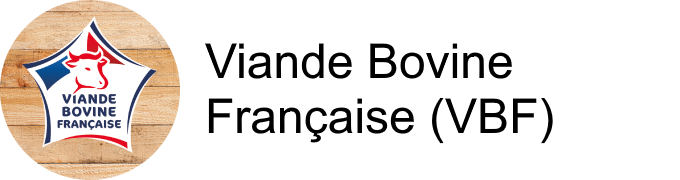 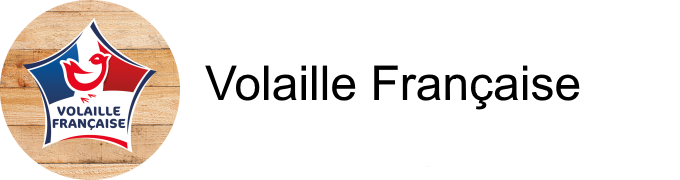 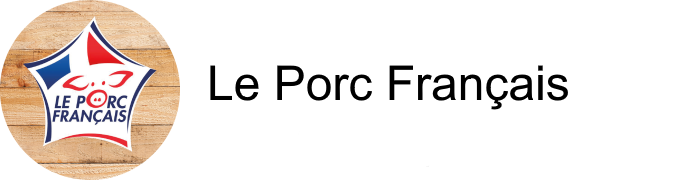 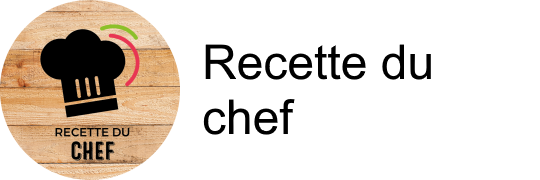 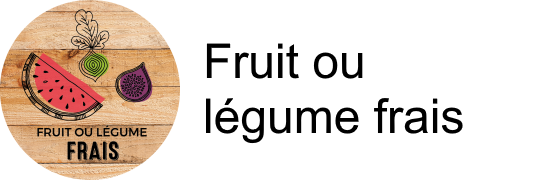 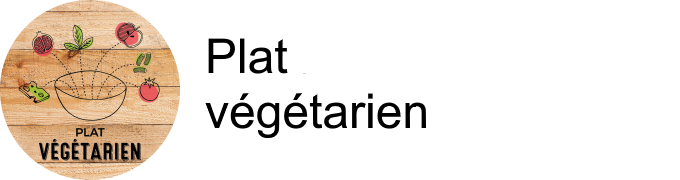 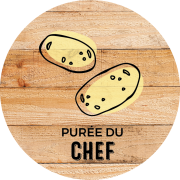 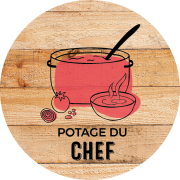 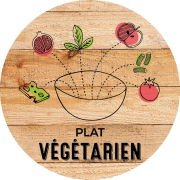 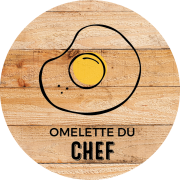 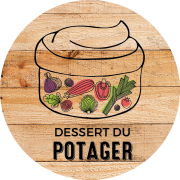 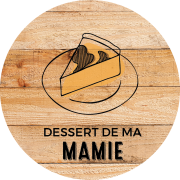 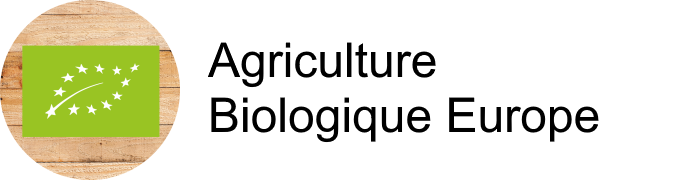 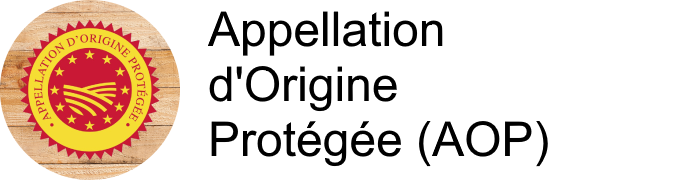 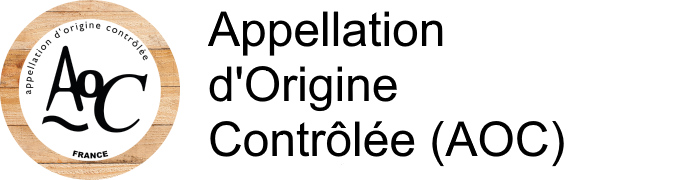 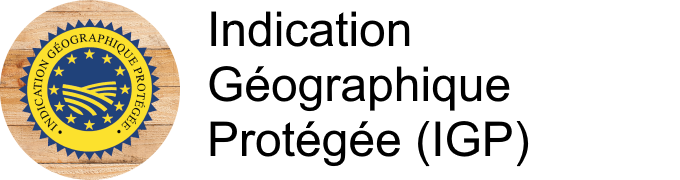 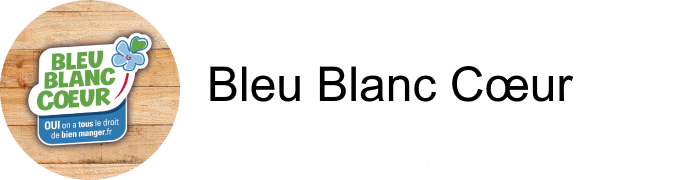 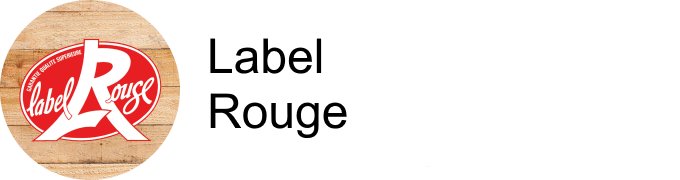 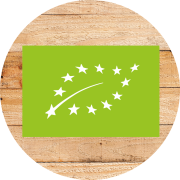 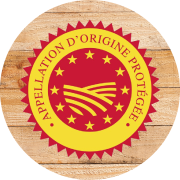 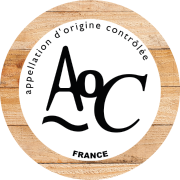 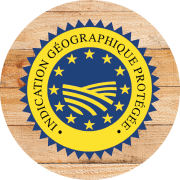 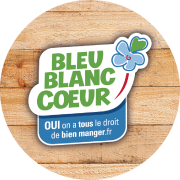 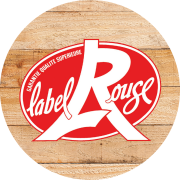 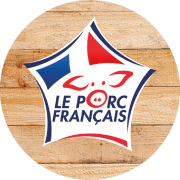 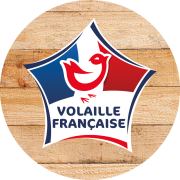 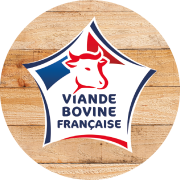 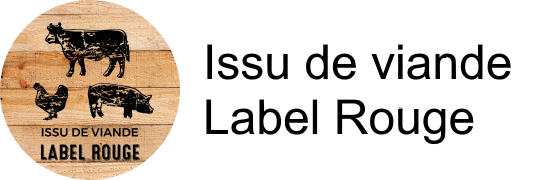 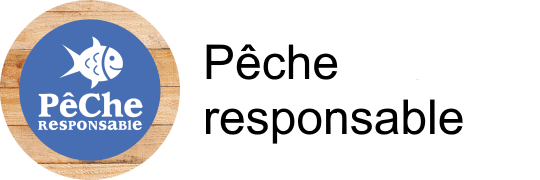 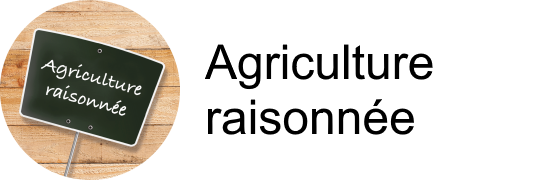 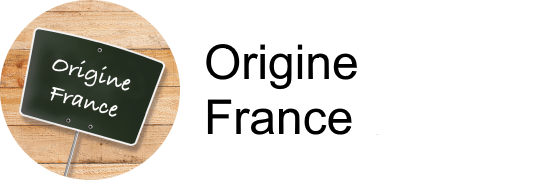 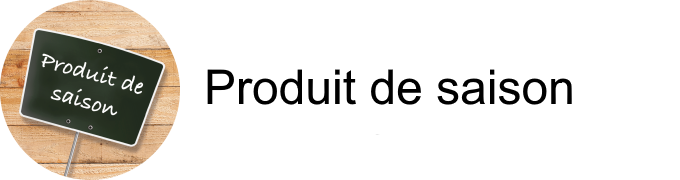 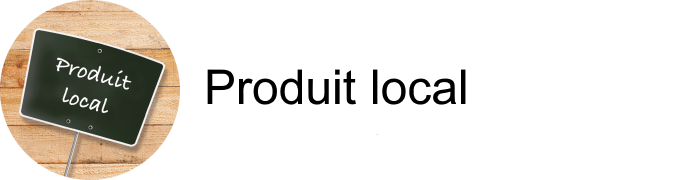 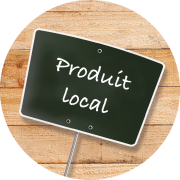 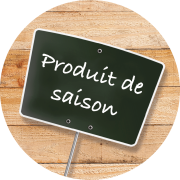 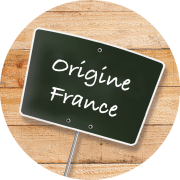 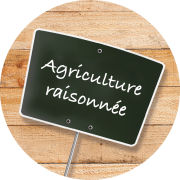 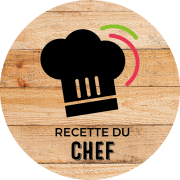 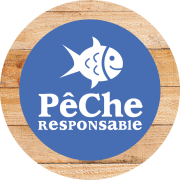 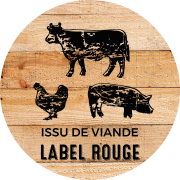 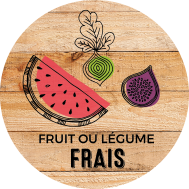 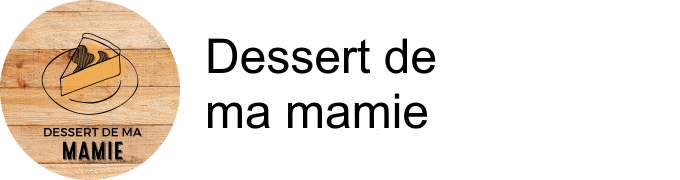 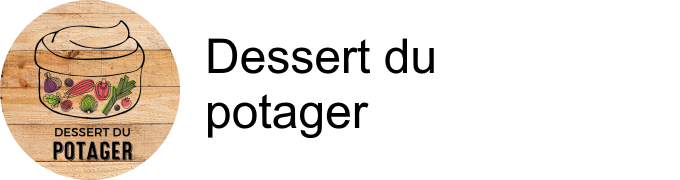 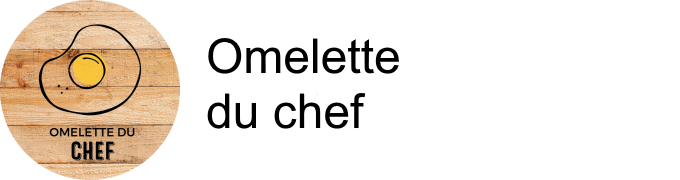 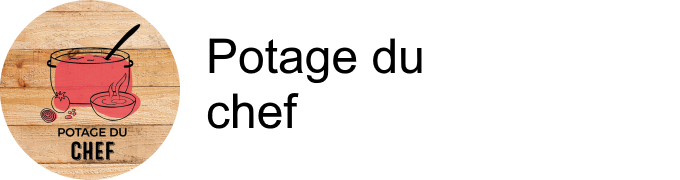 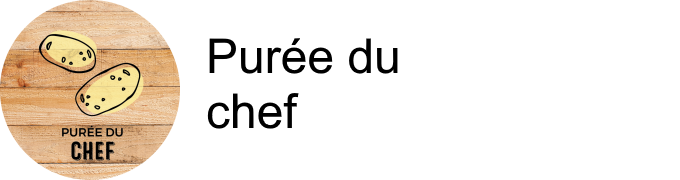 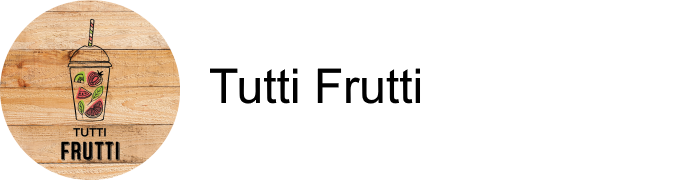 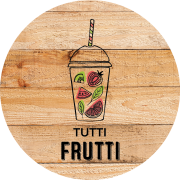 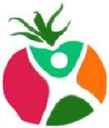 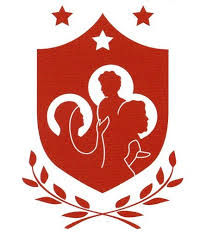 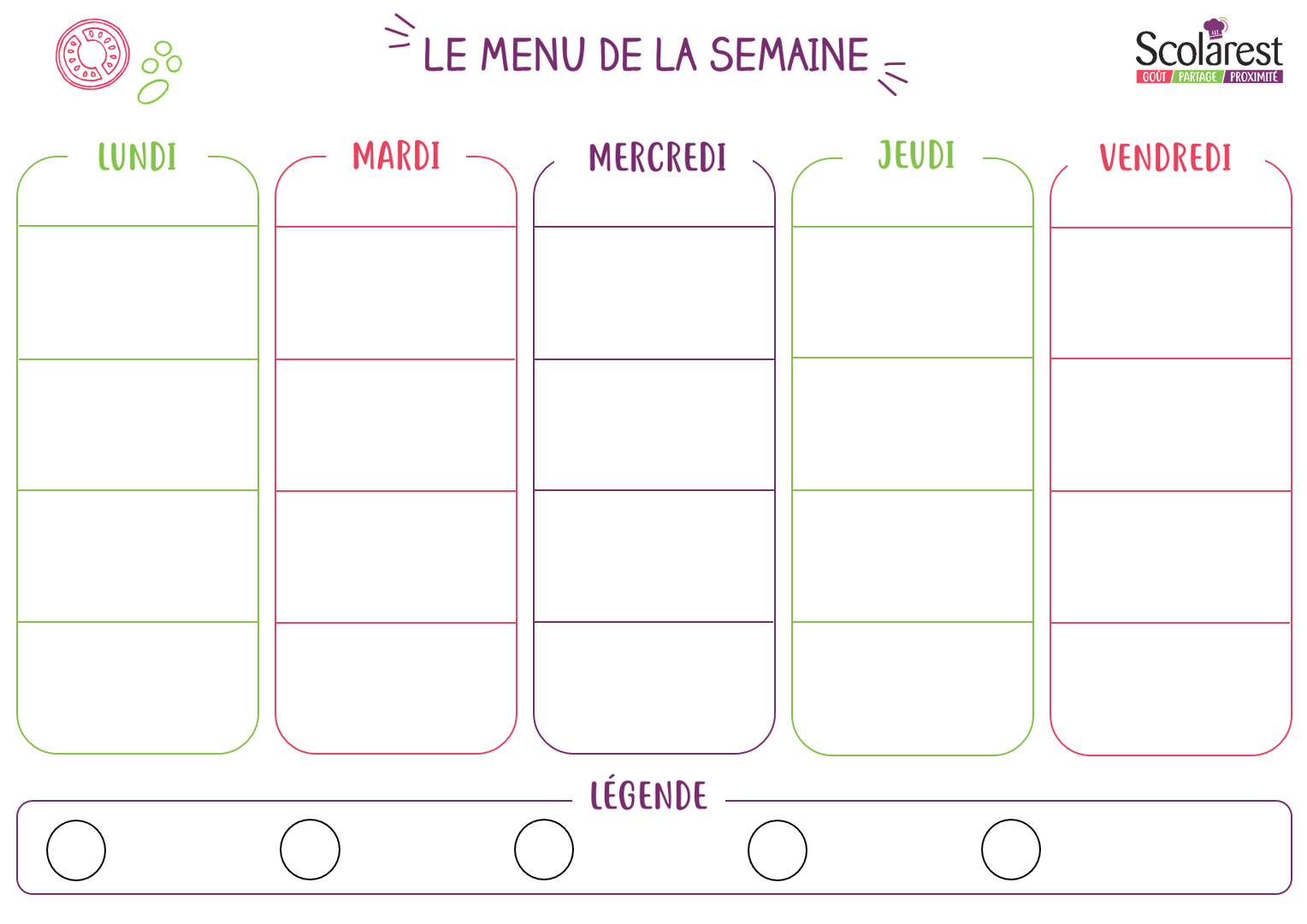 DéjeunerDéjeunerDéjeunerDéjeunerDéjeunerDéjeunerDéjeunerDéjeunerDéjeunerDéjeunerDéjeuner04/1005/1006/1007/1008/10Salade mexicoCaviar de courgettes et fromage fraisSalade batavia vinaigretteCrêpe au fromageRosette et cornichonsCarottes râpées au fromageŒufs durs thon mayonnaiseSalade batavia vinaigrettePissaladièreTaboulé aux légumesSalade grenobloiseEndives au bleuSalade concombre mangue pico des galloGuacamole et tortilla chipsSalade batavia vinaigretteSamoussaAndouille et cornichonsTomates persilléesCéleri rémouladeSalade batavia vinaigretteFeuilleté à la viandeSalade de blé au thonGrillade de porc marinée à la mexicainePoivrons confits à la tomate et à l’ailRiz pilaf maïsCalamars panés aux épices espagnolesPetits pois et jeunes carottesAiguillettes de pouletTortisChili con carne (viande haché, haricot rouge, riz)Omelette à la ciboulette Fondue de poireaux graine de moutarde et épicesPommes de terre rôties au fourAssortiment de fromages Assortiment de yaourtsAssortiment de fromages Assortiment de yaourtsAssortiment de fromages Assortiment de yaourtsAssortiment de fromages Assortiment de yaourtsAssortiment de fromages Assortiment de yaourtsCocadaTarte au chocolatCompote de pommes Corbeille de fruitsArroz con lecheÉclair au chocolatSalade de fruits fraisCorbeille de fruitsLiégeois chocolatTorta de cieloSalade mangue kiwi ananas tutti fruttiMousse cocoCorbeille de fruitsDonutsPanna cotta coulis de framboisesSalade de fruits fraisCorbeille de fruitsDinerDinerDinerDinerDinerDinerDinerDinerDinerDinerDiner04/1005/1006/1007/1008/10Radis en rondelles à la vinaigretteSalade batavia vinaigretteSalade de pois chichesSalade batavia vinaigretteConcombre à la mentheSalade batavia vinaigretteFraîcheur artichaut cube tomateSalade batavia vinaigrettePâtes gnocchis mozzarella tomatesPoisson meunièreSemouleRatatouilleSauté de volaille au jusBrocolisCoquillettesCordon bleu de volailleHaricots verts aux oignonsPurée de pomme de terreAssortiment de fromages Assortiment de yaourtsAssortiment de fromages Assortiment de yaourtsAssortiment de fromages Assortiment de yaourtsAssortiment de fromages Assortiment de yaourtsDessert de pommes et fraises Corbeille de fruitsChoux vanille façon profiteroleCorbeille de fruitsSalade automne pomme poire raisin secCorbeille de fruitsFeuilleté aux pêchesCorbeille de fruits